ЦельНайти и выполнить заказ на письменный или устный перевод таких языковых пар:Английский - Русский, Русский – Английский + RU-UA, UA-RU, EN-UA, UA-EN.Рассмотрю разные варианты (временно/на постоянной основе, с разным видом занятости)  Ключевая информация•	Опыт в устных и письменных переводах текстов, веб-сайтов, юр. документов•	Опыт по продаже мест для размещения рекламы в русскоязычном журнале Турции•	Опыт преподавания начального и базового уровня английского языка•	Пятилетний опыт коммуникации с представителями многих стран и профессий•	Опыт составления различных договоров на русском, украинском и английском языках Опыт работыПереводчик английского языкасен 2015 – настоящее время (6 мес)Terra Real Estate (http://terrarealestate.com) (Алания, Турция)до 20 сотрудников  Недвижимость / Перевод / Иностранные компании   Перевожу веб-сайт агентства недвижимости и его объекты с английского на русский язык. Выступаю в качестве устного переводчика между работниками компании и её клиентами.Менеджер по рекламемар 2015 - авг 2015 (5 мес)Журнал “Bravo Turkey” (alanyatoday.ru) (Алания, Турция)до 20 сотрудников  Журналы / СМИ / Реклама    Ездил по всевозможным фирмам и организациям в Турции. Пользуясь тремя языками, рассказывал о журнале и условиях сотрудничества, о вариантах размещения рекламы и её выгодах. Заключал контракты. Делал рассылки предложений. Периодически занимался переводами с русского на английский.Переводчик английского языкадек 2014 – мар 2015 (4 мес)Flora Turkey (http://floraturkey.ru) (Алания, Турция)до 20 сотрудников  Флористика / Перевод / Иностранные компании   Переводил веб-сайты цветочных магазинов с английского на русский язык. Выступал в качестве устного переводчика (EN-RU/RU-EN) между работниками компании и её клиентами отвечая на звонки и возникающие вопросы.Инструктор и гид по рафтингуапр 2014 – окт 2014 (7 мес)Rapido rafting (http://www.rapidorafting.com) (Анталия, Турция)до 20 сотрудников  Экстремальные виды спорта / Экскурсии / Туры    Собирал туристов по списку, сопровождал в автобусе до реки. По приезду давал всю информацию англо- и русскоговорящим туристам о предстоящем сплаве и плану действий. Руководил лодкой и командой во время сплава.Репетитор английского языкасен 2013 - мар 2014 (8 мес)На дому / по скайпу (Киев, Украина)Преподавал английский язык начального и среднего уровня школьникам, студентам и взрослым. Давал разговорную практику, постановку произношения, улучшение грамматики, пополнение словарного запаса, помогал в выполнении домашнего задания.Аниматорапр 2013 - авг 2013 (5 мес)Отель “Maritim Pine Beach Resort” (maritim-hotels.ru) (Белек, Турция)от 20 до 50 сотрудников  Отели / Рестораны / Развлекательные комплексы    Программа анимации была расписана на 2 недели с плотным гибким графиком. С утра и в обед проводил спортивные и развлекательные мероприятия с гостями отеля. Вечером проводилось шоу на большой сцене. Участвовал в более чем 25-ти танцевальных и актерских партиях. Принимал участие во многих конкурсах. Ежедневно общался с интернациональными гостями отеля.Аниматориюл 2011 - авг 2011 (2 мес)Royal Dragon Hotel (http://www.royaldragonhotel.com.tr) (Евренсеки, Турция)от 20 до 50 сотрудников  Отели / Рестораны / Развлекательные комплексы    Проводил guest-contact с иностранцами. Принимал участие в вечерних шоу. Выполнял силовую работу относящуюся к обязанностям парня-аниматора. Проводил активити со взрослыми, подростками и детьми:•	обучение break-dance•	пляжный волейбол•	пляжный футбол•	дартс•	настольный\большой теннис•	водное поло•	стрельба с пневматической винтовкиПомощник юристадек 2007 - авг 2008 (9 мес)"ЕВМ" Благотворительной организации "УХБФ Единство" (Киев, Украина)до 20 сотрудников  Негосударственные организации / NGO    •	организовывал работу: по обеспечению организации законами, нормативными правовыми документами, необходимыми для осуществления деятельности организации;•	вел договорную работу в организации: определял формы договорных отношений; разрабатывал проекты договоров; принимал меры по разрешению разногласий по проектам договоров;•	осуществлял письменное или устное консультирование работников организации по различным правовым вопросам, оказывал правовую помощь в составлении юридических документов на английском и русском языках. ОбразованиеАкадемия труда и социальных отношений Федерации профсоюзов Украины (Киев, Украина)Год окончания 2012 юридический бакалаврСпец. школа №125 с углубленным изучением английского языка (Киев, Украина)Год окончания 2007 Владение языкамиАнглийский - продвинутый Русский - родной Турецкий - начальныйУкраинский - родной  Курсы, тренинги, сертификатыПодготовительные курсы английского языка(Киев, Украина)Год окончания 2007  Пол года ходил на подготовительные курсы английского языка в Киевский национальный экономический университет имени Вадима Гетмана Индивидуальные занятия по английскому языку(Киев, Украина)Год окончания 1999  Два года занимался с квалифицированным преподавателем на дому Дополнительная информацияКомпьютерные навыки Уверенный пользователь ПК, Интернет, Microsoft Office (Word, Exel, Outlook)Военная службаПрошел военную подготовку в Военном институте Киевского национального университета имени Тараса Шевченка по программе офицеров запаса и получил военное звание "младший лейтенант запаса"Тренировки и выступления с командой по брэйк-дансу "Crazy force"(Киев, Украина)Год окончания 2005  С 2000 по 2005 года танцевал за Киевскую команду по брэйк-дансу "Crazy force". Выступал на множестве соревнований и организовывал их.Личные качества•	ответственный•	коммуникабельный•	целеустремленный•	организованныйУвлечения и интересы•	Лингвистика•	Спорт•	Общение•	ПутешествияПавленко Денис ВалериевичПавленко Денис ВалериевичДата рождения:23 апр 1990Место рождения:Место проживания:Киев, УкраинаСанкт-Петербург, РоссияТелефон(ы):+7 931 358 15 93E-mail:pavden23@hotmail.com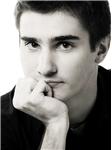 